Avances a nivel municipal en el cumplimiento de la LIE y la LEIVEstrategia de formación a nivel departamental y municipalLa estrategia de formación a nivel departamental y municipal, que desarrollan los equipos departamentales de ISDEMU, está dirigido al funcionariado de las instituciones públicas a nivel local, el objetivo de estos procesos es la formación y sensibilización de las personas participantes. Durante 2018, las Oficinas Departamentales desarrollaron procesos de formación de ABC de la Igualdad Sustantiva, ABC Vida Libre de Violencia para las Mujeres y ABC de las Masculinidades, con funcionariado de las instituciones locales, los resultados se muestran a continuación:ABC de la Igualdad Sustantiva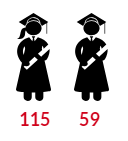 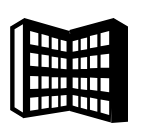 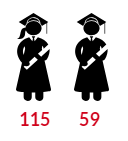 ABC Vida Libre de Violencia para las MujeresMecanismos municipales de contraloría y participación ciudadana: Consejos Consultivos y de Contraloría Social para los Derechos de las Mujeres y Defensoras de Derechos de las MujeresEl ISDEMU, como institución rectora de los derechos de las mujeres, ha desarrollado una estrategia para promover la participación ciudadana de las mujeres a nivel departamental y municipal, por medio del desarrollo de la estrategia de los Consejos Consultivos y de Contraloría Social para la defensa de los derechos humanos de las mujeres. Los Consejos Consultivos y de Contraloría Social son mecanismos de participación ciudadana, integrados y articulados desde la condición y posición de mujeres lideresas que pertenecen a las distintas expresiones organizativas a nivel municipal y departamental.La estrategia de promoción de Consejos Consultivos y de Contraloría Social tiene como propósitos:Fortalecer la ciudadanía plena de las mujeres, a través de la democratización de la información y el cumplimiento de sus derechos.Crear mecanismos de consulta y propuestas para la contraloría social.Desarrollar una coordinación conjunta entre el ISDEMU y otras instancias dentro del municipio.Durante el período de enero a agosto de 2019, los datos de la Estrategia de Consejos Consultivos y de Contraloría Social a nivel nacional, fueron:Cómo parte del fortalecimiento a las mujeres integrantes de los CCyCS, se desarrollan Curso de Alfabetización en Derechos, a continuación, se presentan los datos para el período de enero a agosto de 2019:Cuadro No. 1Número de mujeres que aprobaron el Curso de Alfabetización en Derechos por departamento, municipio del curso y municipio de procedencia. Enero - agosto 2019Fuente: ISDEMU. Elaboración propia con base en registros administrativosMapa No. 1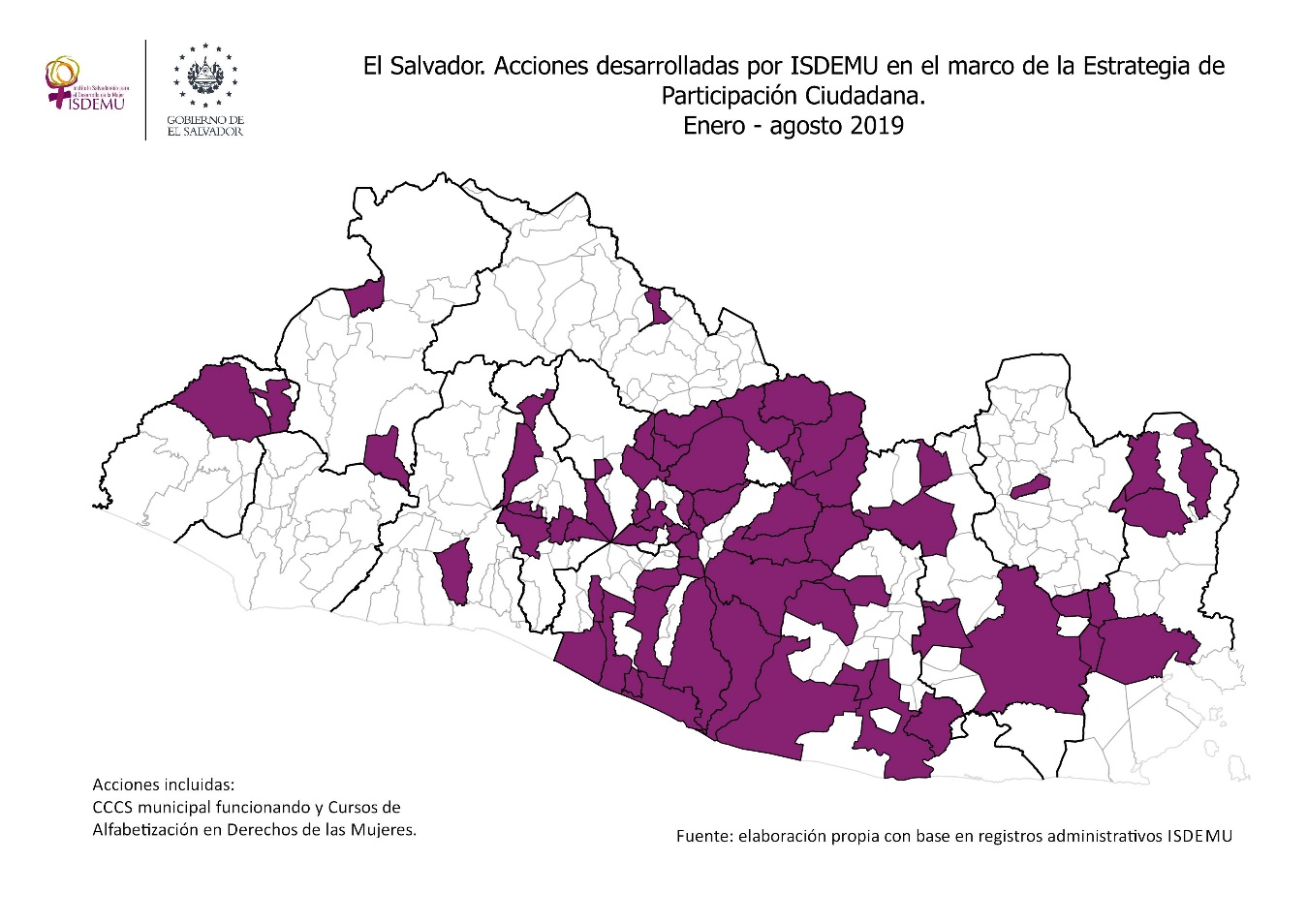 Asesoría y asistencia técnica a gobiernos municipales Para la incorporación del Principio de igualdad y no discriminación y el derecho a una vida libre de violencia para las mujeres, los equipos de ISDEMU han realizado: Las asesorías y asistencia técnica han permitido los siguientes avances de enero a agosto 2019, a nivel nacional:   Mapa No. 2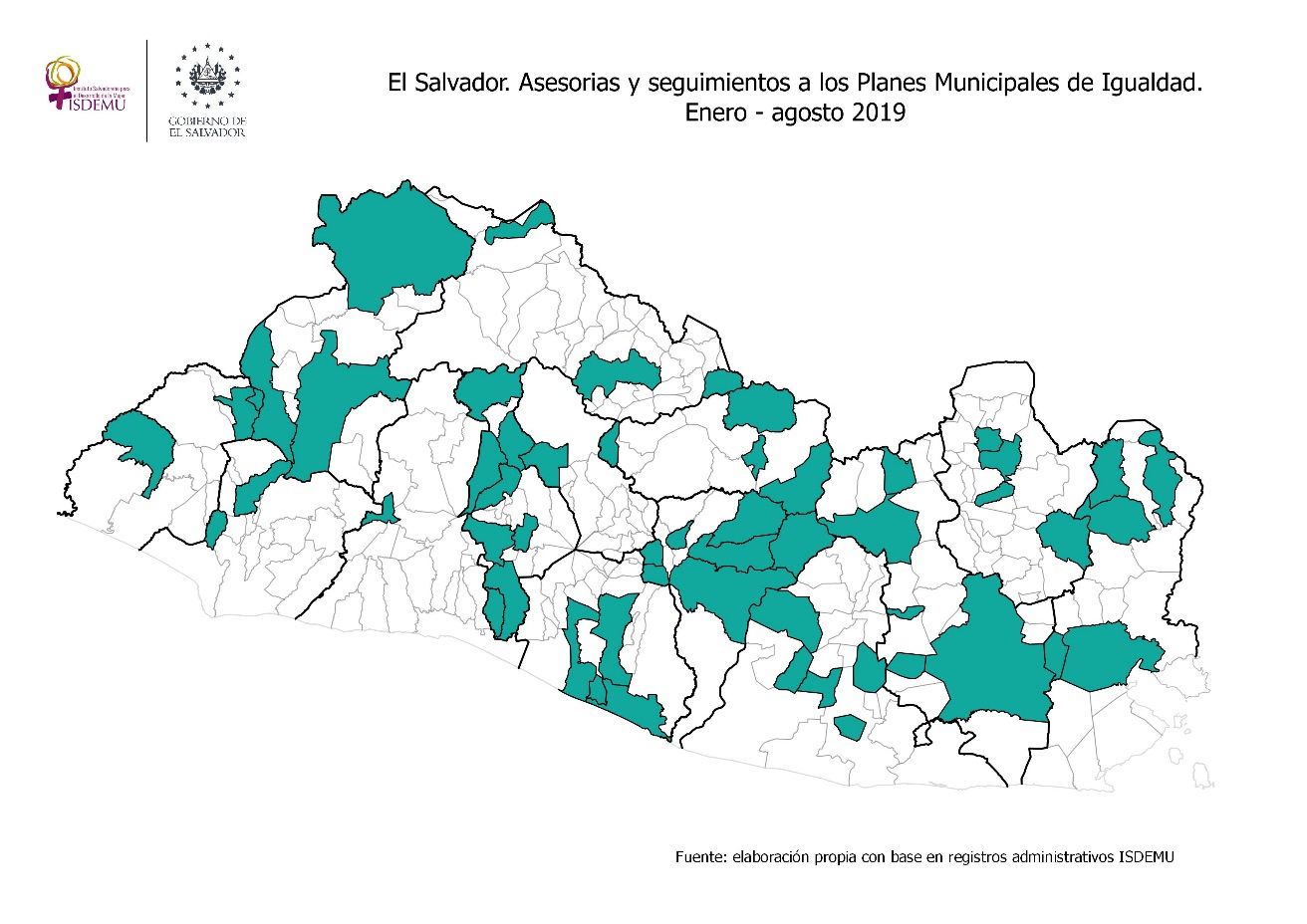 Cuadro No. 2Número de asesorías para la elaboración del Plan Municipal de Igualdad por departamento y municipio. Enero - agosto 2019Fuente: ISDEMU. Elaboración propia con base en registros administrativosMapa No. 3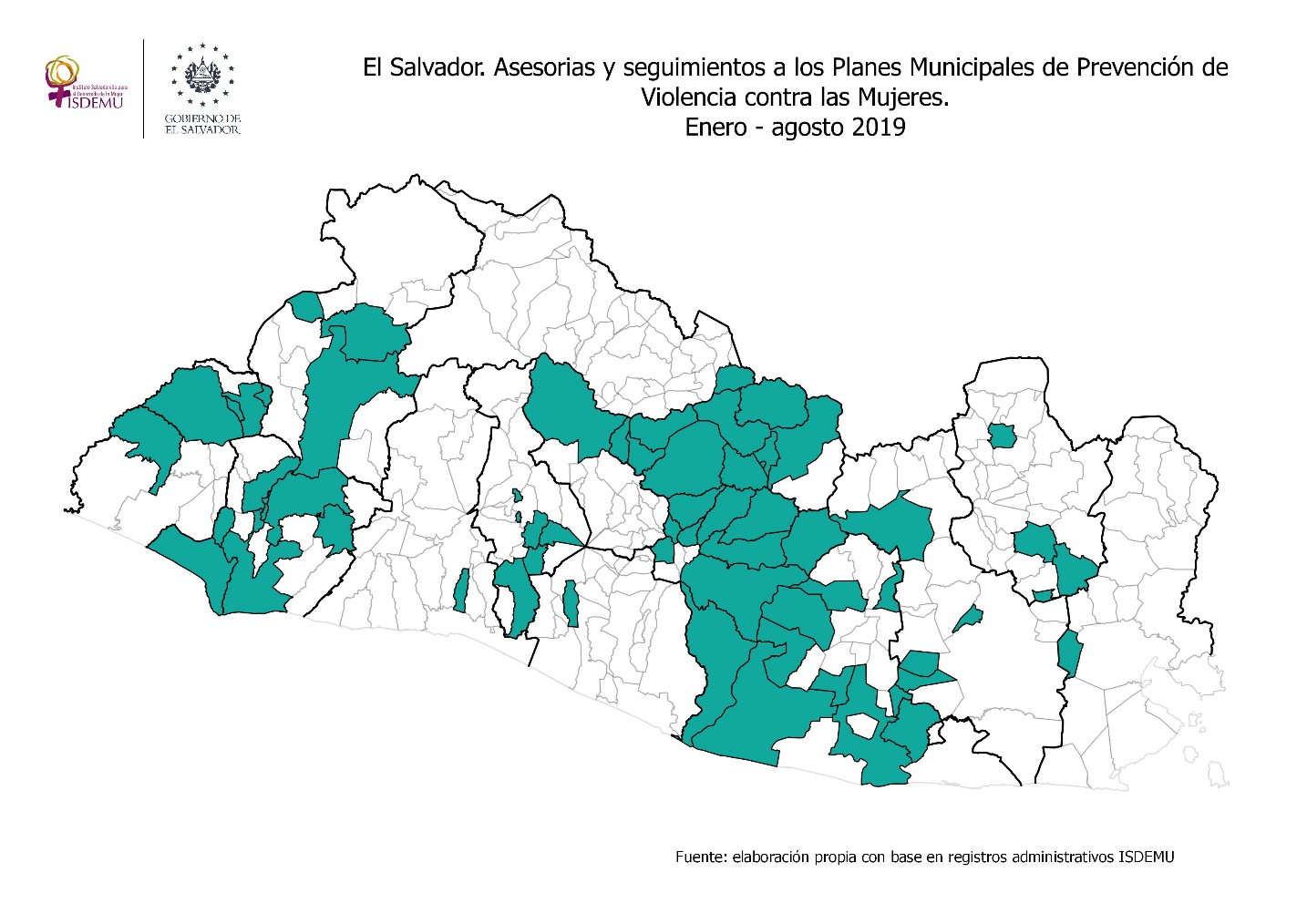 Cuadro No. 3Número de asesorías para la elaboración del Plan Municipal de Prevención de Violencia contra las Mujeres por departamento y municipio. Enero - agosto 2019Fuente: ISDEMU. Elaboración propia con base en registros administrativosISDEMU a nivel departamental y municipalLas ventanillas son un mecanismo que tiene por objetivo facilitar información para el acceso de las mujeres a la justicia; promover una cultura de prevención de violencia contra las mujeres y brindar información sobre derechos de las mujeres.Durante el período de enero a agosto 2019, las 14 oficinas departamentales de ISDEMU elaboraron e implementaron planes de cobertura de ventanillas, los cuales fueron socializados con las instituciones en donde se instalaron los puntos de ventanillas. Se intervino en 144 municipios con 1,032 ventanillas instaladas, informando a 56,998 personas (39,423 mujeres y 17,575 hombres). El desglose por departamento en el cuadro a continuación:Cuadro No. 4Número de puntos de ventanilla por departamento según número de personas participantes por sexo. Enero – agosto 2019Fuente: ISDEMU. Elaboración propia con base en registros administrativosMapa No. 4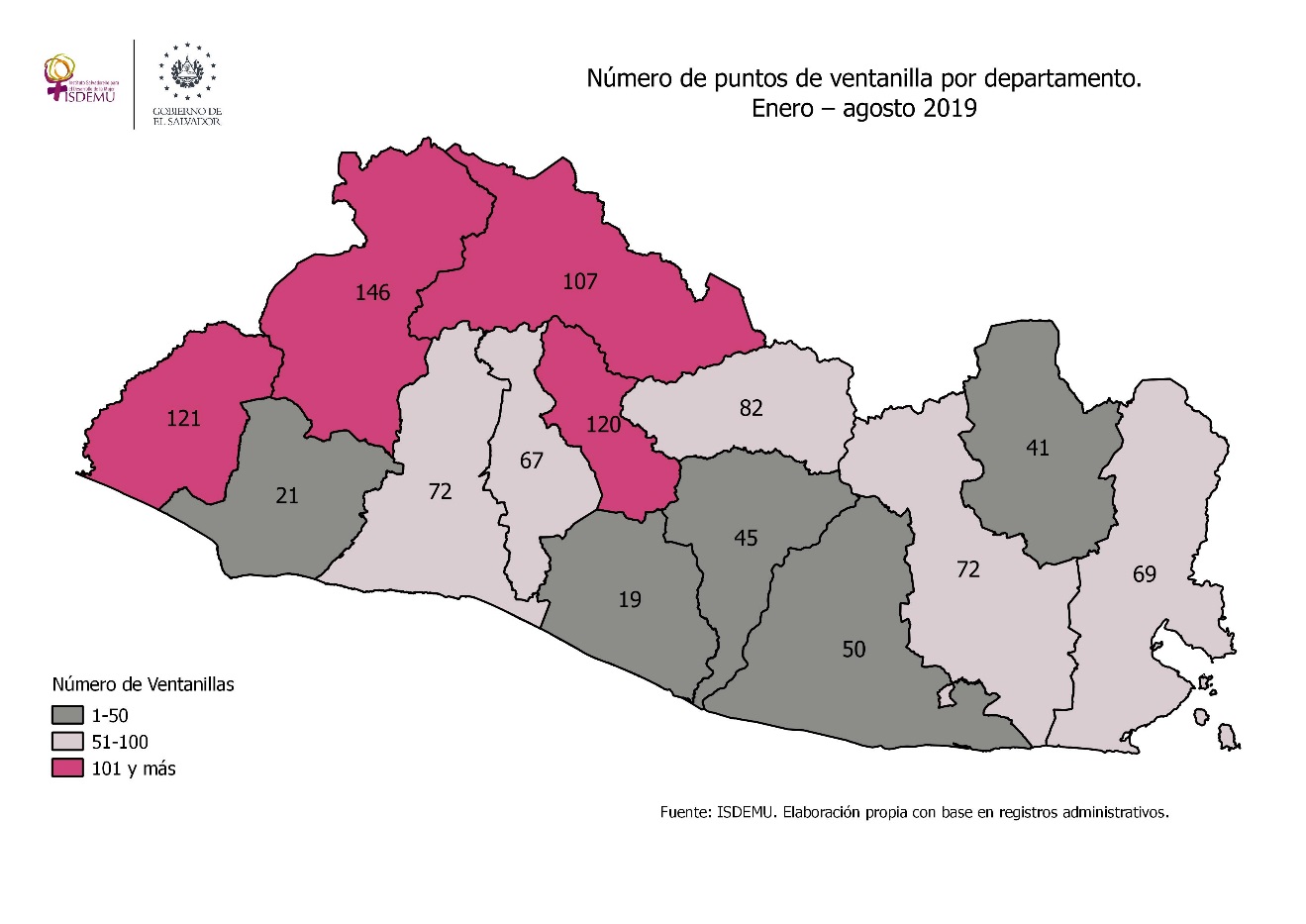 DepartamentoMunicipio del CursoMunicipio de procedenciaN° de mujeresCabañasSensuntepequeCinquera1CabañasSensuntepequeCiudad Dolores2CabañasSensuntepequeCiudad Victoria4CabañasSensuntepequeGuacotecti4CabañasSensuntepequeIlobasco1CabañasSensuntepequeSensuntepeque10CabañasSensuntepequeTejutepeque1La UniónAnamorósAnamorós27La UniónSan AlejoSan Alejo7La UniónYucuaiquínYucuaiquín27Total general41084DepartamentoMunicipioN° de asesoríasFaseFaseFaseEtapa de la faseDepartamentoMunicipioN° de asesoríasPlanificaciónDiagnósticoPlanEtapa de la faseAhuachapánAtiquizaya6XRecolección de informaciónAhuachapánEl Refugio 6XRecolección de informaciónCabañasCiudad Dolores5XRecolección de informaciónCabañasGuacotecti5XDocumento de Plan finalizadoCuscatlánSan José Guayabal3XDocumento de Plan finalizadoLa PazSan Luis La Herradura1XPlanificaciónLa PazSan Pedro Masahuat1XPlanificaciónLa PazSantiago Nonualco3XPlanificaciónLa UniónAnamorós1XPlanificaciónLa UniónLislique7XPlan Aprobado (con acuerdo municipal)La UniónSan Alejo1XPlanificaciónSan SalvadorApopa2XRecolección de informaciónSan SalvadorEl Paisnal5XDocumento de Diagnóstico finalizadoSan SalvadorGuazapa3XSistematizaciónSan SalvadorNejapa5XSistematización de informaciónSan SalvadorPanchimalco1XPlanificaciónSan SalvadorRosario de Mora1XPlanificaciónSan SalvadorSan Salvador 1XPlanificaciónSan SalvadorSoyapango1XRecolección de informaciónSan MiguelSan Jorge5XPlanificaciónSan MiguelSan Luis de La Reina5XElaboración de documento de diagnósticoSan MiguelSan Miguel 1XElaboración de documento de diagnósticoSanta AnaChalchuapa2XPlanificaciónSanta AnaMetapán1XDocumento de Plan finalizadoSanta AnaSanta Ana 2XRecolección de informaciónSonsonateSanto Domingo de Guzman2XRecolección de informaciónUsulutánBerlín1XPlanificaciónUsulutánOzatlán3XPlan Aprobado (con acuerdo municipal)UsulutánSan Dionisio3XPlanificaciónUsulutánSan Francisco Javier3XElaboración de documento de diagnósticoUsulutánSanta Elena7XRecolección de informaciónChalatenangoChalatenango2XPlanificaciónChalatenangoNombre de Jesús1XPlanificaciónChalatenangoSan Ignacio1XPlanificaciónMorazánJocoaitique8XRecolección de informaciónMorazánSociedad1XPlanificaciónTotal general3610616146DepartamentoMunicipioN° de asesoríasFaseFaseFaseEtapa de la faseDepartamentoMunicipioN° de asesoríasPlanificaciónDiagnósticoPlanEtapa de la faseAhuachapánAhuachapán 7XRecolección de informaciónAhuachapánEl Refugio 6XRecolección de informaciónAhuachapánTacuba7XPlanificaciónAhuachapánTurín4XPlanificaciónCabañasCiudad Victoria3XPlanificaciónCabañasGuacotecti1XSistematización de informaciónCabañasIlobasco5XRecolección de informaciónCabañasJutiapa4XSistematización de informaciónCabañasSan Isidro4XRecolección de informaciónCabañasSensuntepeque1XPlanificaciónCuscatlánSuchitoto5XRecolección de informaciónLa LibertadZaragoza2XPlanificaciónLa PazTapalhuaca2XRecolección de informaciónSan SalvadorCuscatancingo1XPlanificaciónSan SalvadorIlopango5XRecolección de informaciónSan SalvadorSanto Tomás1XPlan Aprobado (con acuerdo municipal)San SalvadorSoyapango3XDocumento de Plan finalizadoSan VicenteSan Esteban Catarina1XPlanificaciónSan VicenteSan Ildefonso4XRecolección de informaciónSan VicenteSanto Domingo1XPlanificaciónSan VicenteTecoluca8XSistematizaciónSan MiguelSesori5XElaboración de documento de diagnósticoSanta AnaSantiago de la Frontera3XElaboración de documento de PlanSanta AnaTexistepeque1XPlanificaciónSonsonateSan Julián1XDocumento de Plan finalizadoSonsonateSanto Domingo de Guzman2XRecolección de informaciónSonsonateSonsonate 3XDocumento de Plan finalizadoSonsonateSonzacate1XPlanificaciónUsulutánConcepción Batres5XRecolección de informaciónUsulutánEreguayquín8XRecolección de informaciónUsulutánJiquilisco1XPlanificaciónUsulutánMercedes Umaña2XSistematización de informaciónUsulutánSan Agustín9XPlan Aprobado (con acuerdo municipal)UsulutánSan Buenaventura6XRecolección de informaciónUsulutánUsulután 1XElaboración de documento de diagnósticoChalatenangoNombre de Jesús4XSistematización de informaciónMorazánJocoaitique1XPlanificaciónMorazánJocoro3 XPlan Aprobado (con acuerdo municipal)MorazánSan Francisco Gotera9XConsulta interinstitucionalTotal general3914012189DepartamentoN° de puntos de ventanillaMujeresHombresTotalAhuachapán1213,0081,5324,540Cabañas822,9741,5184,492Chalatenango1075,0911,7446,835Cuscatlán1205,4552,0537,508La Libertad722,7111,1173,828La Paz191,3603761,736La Unión692,8061,3584,164Morazán412,3187553,073San Miguel723,4501,8665,316San Salvador671,7659822,747San Vicente459257811,706Santa Ana1465,1101,9487,058Sonsonate219246011,525Usulután501,5269442,470Total1,03239,42317,57556,998